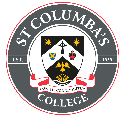 OVERSEAS POLICE CHECKSName:	Position Applied For:A DBS (formerly CRB) check only covers criminal records in the UK.  If offered a position at the College, we will assess whether it will be necessary for you to obtain an overseas criminal record check if you were born, have lived or are currently living overseas (please refer to section 5.4B of the College’s Safer Recruitment Policy for further details).  In order for us to assess this, please detail below the country in which you were born, the country where you are living and/or countries in which you have lived (if not the UK).  If you have never lived abroad, please state ‘N/A’ and return the form.If your application for a position at the College is successful, we will advise you which overseas checks will be required.  Overseas countries will only liaise directly with the applicant and it will therefore be your responsibility to obtain such a check.  Not all countries will provide overseas criminal checks.  In these cases, it may be necessary for the College to obtain additional references from these countries to assess an applicant’s suitability for a post.Country of Birth:Overseas Details (covering the last 10 years):If you have worked in a school in England in a position which brought you regularly into contact with children since returning from abroad, please give details here:HR Manager to confirm whether overseas checks are required:  Yes / NoCountryDate (from)Date (to)Referee information for countryCountryDate (from)Date (to)Referee information for country1.2.3.4.School in UKDate (from)Date (to)Position held1.2.3.4.